С 1 сентября 2012 года все 4-классники в Российской Федерации будут изучать новый предмет - основы религиозных культур и светской этики (далее-ОРКСЭ). Курс для впервые включен в обязательную часть образовательной программы начальной школы и вводится в соответствии с приказами Минобрнауки России. 
        Курс ОРКСЭ включает в себя  6 модулей:
«Основы православной культуры»
«Основы исламской культуры»
«Основы буддийской культуры»
«Основы иудейской культуры»
«Основы мировых религиозных культур»
«Основы светской этики»С 1 сентября 2012 года все 4-классники в Российской Федерации будут изучать новый предмет - основы религиозных культур и светской этики (далее-ОРКСЭ). Курс для впервые включен в обязательную часть образовательной программы начальной школы и вводится в соответствии с приказами Минобрнауки России. 
        Курс ОРКСЭ включает в себя  6 модулей:
«Основы православной культуры»
«Основы исламской культуры»
«Основы буддийской культуры»
«Основы иудейской культуры»
«Основы мировых религиозных культур»
«Основы светской этики»Учебный курс ОРКСЭ является единой комплексной учебно-воспитательной системой. Все его модули согласуются между собой по педагогическим целям, задачам, а так же с другими гуманитарными предметами начальной и основной школы.
         Учебный курс ОРКСЭ является культурологическим и направлен на развитие у школьников 10-11 лет представлений о нравственных идеалах и ценностях, составляющих основу религиозных и светских традиций многонациональной культуры России, на понимание их значения в жизни современного общества и своей сопричастности к ним.
Цель и задачи курса
   Цель учебного курса ОРКСЭ — формирование у младшего подростка мотиваций к осознанному нравственному поведению, основанному на знании и уважении культурных и религиозных традиций многонационального народа России, а также к диалогу с представителями других культур и мировоззрений.
Задачи учебного курса ОРКСЭ:
  знакомство обучающихся с основами православной, мусульманской, буддийской, иудейской культур, основами мировых религиозных культур и светской этики;
  развитие представлений младшего подростка о значении нравственных норм и ценностей для достойной жизни личности, семьи, общества;
  обобщение знаний, понятий и представлений о духовной культуре и морали, полученных обучающимися в начальной школе, и формирование у них ценностно-смысловых мировоззренческих основ, обеспечивающих целостное восприятие отечественной истории и культуры при изучении гуманитарных предметов на ступени основной школы;
  развитие способностей младших школьников к общению в полиэтнической и многоконфессиональной среде на основе взаимного уважения и диалога во имя общественного мира и согласия.Учебный курс ОРКСЭ является единой комплексной учебно-воспитательной системой. Все его модули согласуются между собой по педагогическим целям, задачам, а так же с другими гуманитарными предметами начальной и основной школы.
         Учебный курс ОРКСЭ является культурологическим и направлен на развитие у школьников 10-11 лет представлений о нравственных идеалах и ценностях, составляющих основу религиозных и светских традиций многонациональной культуры России, на понимание их значения в жизни современного общества и своей сопричастности к ним.
Цель и задачи курса
   Цель учебного курса ОРКСЭ — формирование у младшего подростка мотиваций к осознанному нравственному поведению, основанному на знании и уважении культурных и религиозных традиций многонационального народа России, а также к диалогу с представителями других культур и мировоззрений.
Задачи учебного курса ОРКСЭ:
  знакомство обучающихся с основами православной, мусульманской, буддийской, иудейской культур, основами мировых религиозных культур и светской этики;
  развитие представлений младшего подростка о значении нравственных норм и ценностей для достойной жизни личности, семьи, общества;
  обобщение знаний, понятий и представлений о духовной культуре и морали, полученных обучающимися в начальной школе, и формирование у них ценностно-смысловых мировоззренческих основ, обеспечивающих целостное восприятие отечественной истории и культуры при изучении гуманитарных предметов на ступени основной школы;
  развитие способностей младших школьников к общению в полиэтнической и многоконфессиональной среде на основе взаимного уважения и диалога во имя общественного мира и согласия.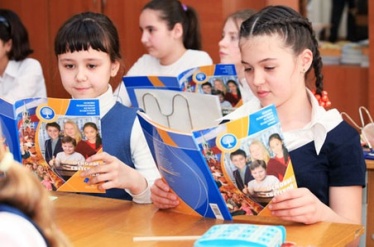                 Место курса в программе обучения.
Курс, раскрывающий основы религиозных культур и светской этики, предлагается изучать на переходной стадии от начальной к основной ступени общеобразовательной школы. И по месту в учебном плане, и по содержанию он служит важным связующим звеном между двумя этапами гуманитарного образования и воспитания школьников. С одной стороны, учебный курс ОРКСЭ дополняет обществоведческие аспекты предмета «Окружающий мир», с которым знакомятся учащиеся основной школы. С другой стороны, этот курс предваряет начинающееся в 5 классе изучение предмета «История». Таким образом, ознакомление с нравственными идеалами и ценностями религиозных и светских духовных традиций России происходит в контексте, отражающем глубинную связь прошлого и настоящего.
                 Основные особенности курса:
  Преподавать данный курс в школе будут светские педагоги;
  Курс имеет не вероучительный, а культурологический характер;
  Содержание всех модулей комплексного учебного курса подчинено общей цели – воспитанию личности гражданина России посредством приобщения его к нравственным и мировоззренческим ценностям;
  Содержание всех модулей группируется вокруг трёх базовых национальных ценностей: 1) Отечество, 2) семья и 3) культурная традиция. На этих базовых ценностях будет осуществляться воспитание детей в рамках нового курса;
      Новый курс организован таким образом, что школьники, выбравшие для систематического изучения определённый модуль, получат общие представления и о содержании других модулей.
                      Место курса в программе обучения.
Курс, раскрывающий основы религиозных культур и светской этики, предлагается изучать на переходной стадии от начальной к основной ступени общеобразовательной школы. И по месту в учебном плане, и по содержанию он служит важным связующим звеном между двумя этапами гуманитарного образования и воспитания школьников. С одной стороны, учебный курс ОРКСЭ дополняет обществоведческие аспекты предмета «Окружающий мир», с которым знакомятся учащиеся основной школы. С другой стороны, этот курс предваряет начинающееся в 5 классе изучение предмета «История». Таким образом, ознакомление с нравственными идеалами и ценностями религиозных и светских духовных традиций России происходит в контексте, отражающем глубинную связь прошлого и настоящего.
                 Основные особенности курса:
  Преподавать данный курс в школе будут светские педагоги;
  Курс имеет не вероучительный, а культурологический характер;
  Содержание всех модулей комплексного учебного курса подчинено общей цели – воспитанию личности гражданина России посредством приобщения его к нравственным и мировоззренческим ценностям;
  Содержание всех модулей группируется вокруг трёх базовых национальных ценностей: 1) Отечество, 2) семья и 3) культурная традиция. На этих базовых ценностях будет осуществляться воспитание детей в рамках нового курса;
      Новый курс организован таким образом, что школьники, выбравшие для систематического изучения определённый модуль, получат общие представления и о содержании других модулей.
      